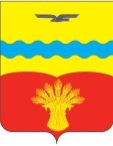 Совет депутатовмуниципального образованияПодольский сельсоветКрасногвардейского районаОренбургской областипервый созывс. ПодольскРЕШЕНИЕ09.09.2016                                                                                                          № 30/1  О внесении изменений в решение Совета депутатов муниципального образования Подольский сельсовет Красногвардейского района Оренбургской области от 18.12.2015 г за № 25/2 «О бюджете муниципального образования Подольский сельсовет на 2016г»Заслушав и обсудив информацию специалиста – бухгалтера администрации Подольского сельсовета Кулаковой С.М.  Совет депутатов РЕШИЛ:1.Внести изменения в решение Совета депутатов муниципального образования Подольский сельсовет Красногвардейского района от 18.12.2015 г за № 25/2 «О бюджете муниципального образования Подольский сельсовет на 2016г» согласно приложению.2.Установить, что настоящее решение вступает в силу со дня его официального обнародования.3.Возложить контроль за исполнением настоящего решения на постоянную комиссию по вопросам финансово-экономического развития и сельского хозяйства.Глава сельсовета    Председатель Совета депутатов                                                                               К.П.ФранцРазослано: в дело, администрации района ,постоянной комиссии по вопросам финансово-экономического развития и сельского хозяйства, финансовому отделу, прокурору района, для обнародования Приложение к бюджету муниципального образованияПодольский сельсовет на 2016 год(в редакции решения Совета депутатов муниципального образования Подольский сельсоветот 09.09.2016 г № 30/11. Статью 1 изложить в следующей редакции:Утвердить основные характеристики бюджета сельсовета на 2016 год:прогнозируемый общий объем доходов бюджета сельсовета в сумме 18635,9тысяч рублей;общий объем расходов бюджета сельсовета в сумме 19025,9 тысяч рублей; Утвердить дефицит бюджета  390,0   тыс. рубили  9,3 % в т.ч за счет остатков на начало года 390,0 тыс.рубили 9,3 %  2. Приложения 1,5-8,10 изложить в новой редакцииПриложение  1к бюджету муниципального образованияПодольский сельсовет на 2016 год(в редакции решения Совета депутатов муниципального образования Подольский сельсоветот 09.09.2016 г № 30/1Источникивнутреннего финансирования дефицита бюджета муниципального образования Подольский сельсоветна 2016 год        (тыс. рублей)                                                                    Приложение 5к бюджету муниципального образованияПодольский сельсовет на 2016 год(в редакции решения Совета депутатов муниципального образования Подольский сельсоветот 09.09.2016 г № 30/1Поступление доходов в бюджет сельсовета по кодам видов доходов, подвидов доходов на 2016 год                                                                              (тысяч рублей)Приложение № 7к бюджету муниципального образования Подольский сельсовет на 2016 год(в редакции решения Совета депутатов муниципального образования Подольский сельсоветот 09.09.2016 г № 30/1Ведомственная структура расходов местного бюджета на 2016 год        (тысяч рублей)Приложение № 8к бюджету муниципального образования Подольский сельсовет на 2016 год(в редакции решения Совета депутатов муниципального образования Подольский сельсоветот 09.09.2016 г № 30/1Распределение бюджетных ассигнований местного бюджета на 2016 год по разделам и подразделам, целевым статьям (муниципальным программам и непрограммным направлениям деятельности), группам и подгруппам  видам классификации расходов бюджетов        (тысяч рублей)Приложение № 10к бюджету муниципального образования Подольский сельсовет на 2016 год(в редакции решения Совета депутатов муниципального образования Подольский сельсоветот 09.09.2016 г № 30/1Распределение бюджетных ассигнований на реализацию программ, предусмотренных к финансированию на 2016 год (тысяч рублей)Пояснительная записка Изменения вносятся в связи с поступлением доходов:ЕСХН 53,0 тыс.рубНДФЛ 25,0 тыс.рубИтого 78 т.рубВнесены изменения в « Муниципальную программу комплексное развитие коммунальной инфраструктурыВ раздел Ремонт тепловой сети административного здания -100,0 тыс.руб.Средства направлены на  Прочие мероприятия по благоустройству 127,5 тыс.руб и Другие общегосударственные вопросы   40,5 тыс.рубВедущий специалист Кулакова С.М.Код группы, подгруппы, статьи и вида источниковНаименованиеСумма12301 00 00 00 00 0000 000ИСТОЧНИКИ ВНУТРЕННЕГО ФИНАНСИРОВАНИЯ ДЕФИЦИТОВ БЮДЖЕТОВ390,001 05 00 00 00 0000 000Изменение остатков средств на счетах по учету средств бюджета390,001 05 00 00 00 0000 500Увеличение остатков средств бюджетов-18635,901 05 02 00 00 0000 500Увеличение прочих остатков средств бюджетов-18635,901 05 02 01 00 0000 510Увеличение прочих остатков денежных средств бюджетов-18635,901 05 02 01 10 0000 510Увеличение прочих остатков денежных средств бюджетов сельских поселений-18635,901 05 00 00 00 0000 600Уменьшение остатков средств бюджетов19025,9 01 05 02 00 00 0000 600Уменьшение прочих остатков средств бюджетов19025,9 01 05 02 01 00 0000 610Уменьшение прочих остатков денежных средств бюджетов19025,9 01 05 02 01 10 0000 610Уменьшение прочих остатков денежных средств бюджетов сельских поселений19025,9 Код бюджетной классификации Российской федерацииНаименование кода дохода бюджетаСумма1231 00 00000 00 0000 000Налоговые и неналоговые доходы4203,41 01 00000 00 0000 000Налоги на прибыль, доходы845,01 01 02000 01 0000 110Налог на доходы физических лиц845,01 01 02010 01 0000 110Налог на доходы физических лиц с доходов, источником которых является налоговый агент, за исключением доходов, в отношении которых исчисление и уплата налога осуществляются в соответствии со статьями 227, 2271 и 228 Налогового кодекса Российской Федерации818,01 01 02020 01 0000 110Налог на доходы физических лиц с доходов, полученных от осуществления деятельности физическими лицами, зарегистрированными в качестве индивидуальных предпринимателей, нотариусов, занимающихся частной практикой, адвокатов, учредивших адвокатские кабинеты и других лиц, занимающихся частной практикой в соответствии со статьей 227 Налогового кодекса Российской Федерации1,01 01 02030 01 0000 110Налог на доходы физических лиц с доходов,  полученных физическими лицами в соответствии со статьей 228 Налогового Кодекса Российской Федерации26,01 03 00000 00 0000 000Налоги на товары (работы, услуги), реализуемые на территории Российской Федерации1536,51 03 02000 01 0000 110Акцизы по подакцизным товарам (продукции), производимым на территории Российской Федерации1536,51 03 02230 01 0000 110Доходы от уплаты акцизов на дизельное топливо,подлежащие распределению между бюджетами субъектов Российской Федерации и местными бюджетами с учетом установленных дифференцированных нормативов отчислений в местные бюджеты545,21 03 02240 01 0000 110Доходы от уплаты акцизов на моторные масла для дизельных и (или) карбюраторных (инжекторных) двигателей, подлежащие распределению между бюджетами субъектов Российской Федерации и местными бюджетами с учетом установленных дифференцированных нормативов отчислений в местные бюджеты8,31 03 02250 01 0000 110Доходы от уплаты акцизов на автомобильный бензин, подлежащие распределению между бюджетами субъектов Российской Федерации и местными бюджетами с учетом установленных дифференцированных нормативов отчислений в местные бюджеты1189,91 03 02260 01 0000 110Доходы от уплаты акцизов на прямогонный бензин, подлежащие распределению между бюджетами субъектов Российской Федерации и местными бюджетами с учетом установленных дифференцированных нормативов отчислений в местные бюджеты-206,91 05 00000 00 0000 000Налоги на совокупный доход198,81 05 03000 01 0000 110Единый сельскохозяйственный налог197,81 05 03010 01 0000 110Единый сельскохозяйственный налог197,81 05 03020 01 0000 110Единый сельскохозяйственный налог (за налоговые периоды, истекшие до 1 января 2011 года)1,01 06 00000 00 0000 000Налоги на имущество1115,01231 06 01000 00 0000 110Налог на имущество физических лиц175,01 06 01030 10 0000 110Налог на имущество физических лиц, взимаемый по ставкам, применяемым к объектам налогообложения, расположенным в границах сельских поселений175,01 06 06000 00 0000 110Земельный налог940,01 06 06030 00 0000 110Земельный налог с организаций 70,01 06 06033 10 0000 110Земельный налог с организаций, обладающих земельным участком, расположенным в границах сельских  поселений70,01 06 06040 00 0000 110Земельный налог с физических лиц870,01 06 06043 10 0000 110Земельный налог с физических, обладающих земельным участком, расположенным в границах сельских поселений870,01 08 00000 00 0000 000Государственная пошлина20,01 08 04000 01 0000 110Государственная пошлина за совершение нотариальных действий (за исключением действий, совершаемых консульскими учреждениями Российской Федерации)20,01 08 04020 01 0000 110Государственная пошлина за совершение нотариальных действий должностными лицами органов местного самоуправления, уполномоченными в соответствии с законодательными актами Российской Федерации на совершение нотариальных действий20,01 09 00000 00 0000 000Задолженность и перерасчеты по отмененным налогам, сборам и иным обязательным платежам 21,51 09 04000 00 0000 110Налоги на имущество21,51 09 04050 00 0000 110Земельный налог (по обязательствам, возникшим до 1 января 2006 года)21,51 09 04053 10 0000 110Земельный налог (по обязательствам, возникшим до 1 января 2006 года), мобилизуемый на территориях сельских поселений 21,51 11 00000 00 0000 000Доходы от использования имущества, находящегося в государственной и муниципальной собственности 9,41 11 05000 00 0000 120Доходы, получаемые в виде арендной либо иной платы за передачу в возмездное пользование государственного и муниципального имущества (за исключением имущества бюджетных и автономных учреждений, а также имущества государственных и муниципальных унитарных предприятий, в том числеказенных)9,41 11 05020 00 0000 120Доходы, получаемые в виде арендной платы за земли после разграничения государственной собственности на землю, а также средства от продажи права на заключение договоров аренды указанных земельных участков (за исключением земельных участков бюджетных и автономных учреждений0,11 11 05025 10 0000 120Доходы, получаемые в виде арендной платы, а также средства от продажи права на заключение договоров аренды за земли, находящиеся в собственности сельских  поселений (за исключением земельных участков муниципальных бюджетных и автономных учреждений)0,11 11 05030 00 0000 120Доходы от сдачи в аренду имущества, находящегося в оперативном управлении органов государственной власти, органов местного самоуправления, государственных внебюджетных фондов и созданных ими учреждений (за исключением имущества бюджетных и автономных учреждений)9,31 11 05035 10 0000 120Доходы от сдачи в аренду имущества, находящегося в оперативном управлении органов управления сельских поселений и созданных ими учреждений (за исключением имущества муниципальных бюджетных и автономных учреждений)9,311300000 00 0000 000Доходыот оказания платных услуг (работ) и компенсации затрат государства2,71 13 02000 00 0000 130Доходы от компенсации затрат государства2,71 13 02990 00 0000 130Прочие доходы от компенсации затрат государства2,71 13 02995 10 0000 130Прочие доходы от компенсации затрат бюджетов сельских поселений2,71 14 00000 00 0000 000Доходы от продажи материальных и нематериальных активов 204,41231 14 02000 00 0000 000Доходы от реализации имущества, находящегося в государственной и муниципальной собственности (за исключением движимого имущества бюджетных и автономных учреждений, а также имущества государственных и муниципальных унитарных предприятий, в том числе казенных) 197,51 14 02050 10 0000 410Доходы от реализации имущества, находящегося в собственности сельских поселений (за исключением движимого имущества муниципальных бюджетных и автономных учреждений, а также имущества муниципальных унитарных предприятий, в том числе казенных), в части реализации основных средств по указанному имуществу197,51 14 02052 10 0000 410Доходы от реализации имущества, находящегося в оперативном управлении учреждений, находящихся в ведении органов управления сельских поселений (за исключением имущества муниципальных бюджетных и автономных учреждений), в части реализации основных средств по указанному имуществу0,11 14 02053 10 0000 410Доходы от реализации иного имущества, находящегося в собственности сельских поселений (за исключением имущества муниципальных бюджетных и автономных учреждений, а также имущества муниципальных унитарных предприятий, в том числе казенных), в части реализации основных средств по указанному имуществу197,41 14 06000 00 0000 430Доходы от продажи земельных участков, находящихся в государственной и муниципальной собственности 6,91 14 06020 00 0000 430Доходы от продажи земельных участков, государственная собственность на которые разграничена (за исключением земельных участков бюджетных и автономных учреждений)6,91 14 06025 10 0000 430Доходы от продажи земельных участков, находящихся в собственности сельских поселений (за исключением земельных участков муниципальных бюджетных и автономных учреждений)6,91 16 00000 00 0000 000 Штрафы, санкции, возмещение ущерба0,11 16 90000 00 0000 140 Прочие поступления от денежных взысканий(штрафов) и иных сумм в возмещение ущерба0,11 16 90050 10 0000 140Прочие поступления от денежных взысканий (штрафов) и иных сумм в возмещение ущерба, зачисляемые в бюджеты сельских  поселений0,11 17 00000 00 0000 000Прочие неналоговые доходы250,01 17 14000 00 0000 000Средства самообложения граждан250,01 17 14030 10 0000 180Средства самообложения граждан ,зачисляемые в бюджеты сельских поселений250,02 00 00000 00 0000 000Безвозмездные поступления14432,52 02 00000 00 0000 000Безвозмездные поступления от других бюджетов бюджетной системы Российской Федерации14432,52 02 01000 00 0000 151Дотации бюджетам субъектов Российской Федерации и муниципальных образований9211,22 02 01001 00 0000 151Дотации на выравнивание бюджетной обеспеченности9011,32 02 01001 10 0000 151Дотации бюджетам сельских поселений на выравнивание бюджетной обеспеченности 9011,32 02 0100300 0000 151Дотации бюджетам на поддержку мер по обеспечению сбалансированности бюджетов199,92 02 01003 10 0000 151Дотации бюджетам сельских поселений на поддержку мер по обеспечению сбалансированности бюджетов199,92 02 03000 00 0000 151Субвенции бюджетам субъектов Российской Федерации и муниципальных образований222,42 02 03003 00 0000 151Субвенции  бюджетам на  государственную регистрацию актов гражданского состояния31,92 02 03003 10 0000 151Субвенции бюджетам сельских поселений на государственную регистрацию актов гражданского состояния31,92 02 03015 00 0000 151Субвенции бюджетам на осуществление первичного воинского учета на территориях, где отсутствуют военные комиссариаты190,51232 02 03015 10 0000 151Субвенции бюджетам сельских поселений на осуществление первичного воинского учета на территориях, где отсутствуют военные комиссариаты190,52 02 04000 00 0000 151Иные межбюджетные трансферты4998,92 02 04999 00 0000 151 Прочие межбюджетные трансферты, передаваемые бюджетам4998,92 02 04999 10 0000 151Прочие межбюджетные трансферты, передаваемые бюджетам сельских поселений4998,9ИТОГО ДОХОДОВ:18635,9Приложение № 6Приложение № 6Приложение № 6к бюджету муниципального образованияк бюджету муниципального образованияк бюджету муниципального образованияПодольский сельсовет на 2016 годПодольский сельсовет на 2016 годПодольский сельсовет на 2016 год(в редакции решения Совета депутатов муниципального образования Подольский сельсоветот 09.09.2016 г № 30/1(в редакции решения Совета депутатов муниципального образования Подольский сельсоветот 09.09.2016 г № 30/1(в редакции решения Совета депутатов муниципального образования Подольский сельсоветот 09.09.2016 г № 30/1РаспределениеРаспределениеРаспределениебюджетных ассигнований местного бюджета на 2016 г по разделам и подразделам расходов классификации расходов бюджетов поселениябюджетных ассигнований местного бюджета на 2016 г по разделам и подразделам расходов классификации расходов бюджетов поселениябюджетных ассигнований местного бюджета на 2016 г по разделам и подразделам расходов классификации расходов бюджетов поселения                (тыс. рублей)                (тыс. рублей)                (тыс. рублей)Наименование разделов и подразделовКодСуммаНаименование разделов и подразделовКодСумма123Общегосударственные вопросы01003732,3Функционирование высшего должностного лица субъекта Российской  Федерации и муниципального образования0102468,0Функционирование Правительства Российской Федерации, высших органов исполнительной власти субъектов Российской Федерации, местных администраций01043110,5Обеспечение деятельности финансовых, налоговых и таможенных органов и органов финансового (финансово-бюджетного) надзора010657,2Резервные фонды011121,0Другие общегосударственные вопросы011375,6Национальная оборона0200190,5Мобилизационная и вневойсковая подготовка0203190,5Национальная безопасность и правоохранительная деятельность0300736,9Органы юстиции030431,9Защита населения и территории от чрезвычайных ситуаций природного и техногенного характера, гражданская оборона030950,0Обеспечение пожарной безопасности0310645,0Другие вопросы в области национальной безопасности и правоохранительной деятельности031410,0Национальная экономика04003175,9Дорожное хозяйство(Дорожные фонды)04091908,5Прочие вопросы в области национальной экономики04121267,4Жилищно-коммунальное хозяйство05004224,6Коммунальное хозяйство05023234,9Благоустройство0503989,7Культура, кинематография08004953,3Культура08014953,3Социальная политика10001326,7Социальное обеспечение населения10031326,7Физическая культура и спорт1100685,7Физическая культура1101685,7ВСЕГО РАСХОДОВ19025,9НаименованиеВедРзПрЦСРВРСумма1234567Администрация Подольского сельсовета11319025,9Общегосударственные вопросы113013732,3Функционирование высшего должностного лица субъекта Российской Федерации и муниципального образования1130102468,0Непрограммные мероприятия113010277 0 00 00000468,0Руководство и управление в сфере установленных функций органов местного самоуправления113010277 1 00 00000468,0Глава муниципального образования113010277 1 00 10010468,0Расходы на выплаты персоналу государственных (муниципальных) органов113010277 1 00 10010120468,0Функционирование Правительства Российской Федерации, высших исполнительных органов государственной власти субъектов Российской Федерации, местных администраций11301043110,5Непрограммные мероприятия113010477 0 00 000003110,5Руководство и управление в сфере установленных функций органов местного самоуправления113010477 1 00 000003110,5Центральный аппарат113010477 1 00 100203110,5Расходы на выплаты персоналу государственных (муниципальных) органов113010477 1 00 100201201863,0Иные закупки товаров, работ и услуг для обеспечения государственных (муниципальных) нужд113010477 1 00 100202401244,1Уплата налогов, сборов и иных платежей113010477 1 00 100208503,4Обеспечение деятельности финансовых, налоговых и таможенных органов и органов финансового (финансово-бюджетного) надзора1130106Непрограммные мероприятия113010677 0 00 0000057,2Межбюджетные трансферты в рамках непрограммных мероприятий113010677 3 00 0000057,2Межбюджетные трансферты бюджетам муниципальных районов из бюджетов поселений на осуществление части полномочий по решению вопросов местного значения в соответствии с заключенными соглашениями (внешний муниципальный финансовый контроль)113010677 3 00 6101057,2Иные межбюджетные трансферты113010677 3 00 6101054057,2Резервные фонды113011121,0Непрограммные мероприятия113011177 0 00 0000021,0Прочие непрограммные мероприятия113011177 4 00 0000021,0Резервные фонды местных администраций113011177 4 00 6004021,0Резервные средства113011177 4 00 6004087021,0Другие общегосударственные вопросы113011375,6Непрограммные мероприятия113011377 0 00 0000075,6Прочие непрограммные мероприятия113011377 4 00 0000075,6Выполнение других обязательств муниципального образования113011377 4 00 6030075,6Иные закупки товаров, работ и услуг для обеспечения государственных (муниципальных) нужд113011377 4 00 6030024075,6Национальная оборона11302190,5Мобилизационная и вневойсковая подготовка1130203190,5Непрограммные мероприятия113020377 0 00 00000190,5Реализация мероприятий, предусмотренных федеральным законодательством, источником финансового обеспечения которых являются средства федерального бюджета113020377 2 00 00000190,5Осуществление первичного воинского учета на территориях, где отсутствуют военные комиссариаты113020377 2 00 51180190,5Расходы на выплаты персоналу государственных (муниципальных) органов113020377 2 00 51180120164,4Иные закупки товаров, работ и услуг для обеспечения государственных (муниципальных) нужд113020377 2 00 5118024026,1Национальная безопасность и правоохранительная деятельность11303736,9Органы юстиции113030431,9Непрограммные мероприятия113030477 0 00 0000031,9Реализация мероприятий, предусмотренных федеральным законодательством, источником финансового обеспечения которых являются средства федерального бюджета113030477 2 00 0000031,9Государственная регистрация актов гражданского состояния113030477 2 00 5930031,9Расходы на выплаты персоналу государственных (муниципальных) органов113030477 2 00 593001205,6Иные закупки товаров, работ и услуг для обеспечения государственных (муниципальных) нужд113030477 2 00 5930024026,3Защита населения и территории от чрезвычайных ситуаций природного и техногенного характера, гражданская оборона113030950,0Непрограммные мероприятия113030977 0 00 0000050,0Прочие непрограммные мероприятия113030977 4 00 0000050,0Прочие мероприятия в области предупреждения и ликвидации последствий чрезвычайных ситуаций и стихийных бедствий природного и техногенного характера113030977 4 00 6026050,0Иные закупки товаров, работ и услуг для обеспечения государственных (муниципальных) нужд113030977 4 00 6026024050,0Обеспечение пожарной безопасности1130310645,0Муниципальная программа «Пожарная безопасность муниципального образования Подольский сельсовет  Красногвардейского района Оренбургской области на 2015 - 2017 годы»113031032 0 00 00000645,0Основное мероприятие «Подготовка и публикация материалов по пропаганде первичных мер пожарной безопасности в средствах массовой информации и распространение среди населения сельсовета»113031032 0 03 000005,0Подготовка и публикация материалов по пропаганде первичных мер пожарной безопасности в средствах массовой информации и распространение среди населения сельсовета113031032 0 03 620305,0Иные закупки товаров, работ и услуг для обеспечения государственных (муниципальных) нужд113031032 0 03 620302405,0Основное мероприятие «Обеспечение деятельности ДПФ»113031032 0 07 00000500,2Обеспечение деятельности ДПФ113031032 0 07 62070500,2Иные закупки товаров, работ и услуг для обеспечения государственных (муниципальных) нужд113031032 0 07 62070240500,2Основное мероприятие «Обеспечение противопожарного водоснабжения и содержание его в исправном состоянии (гидранты)»113031032 0 08 0000039,8Обеспечение противопожарного водоснабжения и содержание его в исправном состоянии (гидранты)113031032 0 08 6208039,8Иные закупки товаров, работ и услуг для обеспечения государственных (муниципальных) нужд113031032 0 08 6208024039,8Основное мероприятие «Обеспечение необходимых условий для укрепления пожарной безопасности»113031032 0 09 00000100,0Обеспечение необходимых условий для укрепления пожарной безопасности113031032 0 09 62090100,0Иные закупки товаров, работ и услуг для обеспечения государственных (муниципальных) нужд113031032 0 09 62090240100,0Другие вопросы в области национальной безопасности и правоохранительной деятельности113031410,0Непрограммные мероприятия113031477 0 00 0000010,0Прочие непрограммные мероприятия113031477 4 00 0000010,0Прочие мероприятия в области национальной безопасности и правоохранительной деятельности113031477 4 00 6009010,0Иные закупки товаров, работ и услуг для обеспечения государственных (муниципальных) нужд113031477 4 00 6009024010,0Национальная экономика113043175,9Дорожное хозяйство (дорожные фонды)11304091908,5Непрограммные мероприятия113040977 0 00 000001908,5Прочие непрограммные мероприятия113040977 4 00 000001908,5Капитальный ремонт и ремонт автомобильных дорог общего пользования населенных пунктов113040977 4 00 60100200,0Иные закупки товаров, работ и услуг для обеспечения государственных (муниципальных) нужд113040977 4 00 60100240200,0Содержание автомобильных дорог и инженерных сооружений на них в границах поселений113040977 4 00 601101708,5Иные закупки товаров, работ и услуг для обеспечения государственных (муниципальных) нужд113040977 4 00 601102401708,5Другие вопросы в области национальной11304121267,4Муниципальная программа "Градостроительство в муниципальном образовании Подольский сельсовет Красногвардейского района Оренбургской области на 2014-2017 г"113041234 0 00 000001167,4Основное мероприятие «Подготовка сметной документации  на разработку проекта планировки,проекта межевания территории градостроительных планов вновь образуемых земельных участков части жилой застройки в с.Подольск113041234 0 060000027,0Подготовка сметной документации  на разработку проекта планировки,проекта межевания территории градостроительных планов вновь образуемых земельных участков части жилой застройки в с.Подольск113041234 0 06 6406027,0Иные закупки товаров, работ и услуг для обеспечения государственных (муниципальных) нужд113041234 0 06 6406024027,0Основное мероприятие «Подготовка документов для внесения в государственный кадастр недвижимости сведений о границах муниципальных образований, границах населенных пунктов, территориальных зонах, зонах с особыми условиями использования территорий»113041234 0 07 000001140,4Подготовка документов для внесения в государственный кадастр недвижимости сведений о границах муниципальных образований, границах населенных пунктов, территориальных зонах, зонах с особыми условиями использования территорий (за счет средств местного бюджета)113041234 0 07 S082063,0Иные закупки товаров, работ и услуг для обеспечения государственных (муниципальных) нужд113041234 0 07 S082024063,0Подготовка документов для внесения в государственный кадастр недвижимости сведений о границах муниципальных образований, границах населенных пунктов, территориальных зонах, зонах с особыми условиями использования территорий (за счет средств областного бюджета)113041234 0 07 808201077,4Иные закупки товаров, работ и услуг для обеспечения государственных (муниципальных) нужд113041234 0 07 808202401077,4Непрограммные мероприятия113041277 0 00 0000100,0Прочие непрограммные мероприятия113 04 1277 4 00 0000100,0Комплекс кадастровых работ по подготовке документов для постановки на государственный кадастровый учет земельных участков ,недвижимого имущества113041277 4 0060280100,0Иные закупки товаров, работ и услуг для обеспечения государственных (муниципальных) нужд113041277 4 0060280240100,0Жилищно-коммунальное хозяйство113054224,6Коммунальное хозяйство11305023234,9Муниципальная программа "Комплексное развитие систем коммунальной инфраструктуры муниципального образования Подольский сельсовет Красногвардейского района Оренбургской области на 2015-2017г"113050235 0 00 000003184,9Основное мероприятие «Капитальный ремонт водопровода в с. Подольск-с.Луговск»113050235 0 01 000000,1Капитальный ремонт водопровода113050235 0 01 650100,1Иные закупки товаров, работ и услуг для обеспечения государственных (муниципальных) нужд113050235 0 01 650102400,1Основное мероприятие «Строительство водовода и водопровода»в с. Калтан113050235 0 02 00000100,0Строительство водовода и водопровода в с. Калтан113050235 0 02 65020100,0Иные закупки товаров, работ и услуг для обеспечения государственных (муниципальных) нужд113050235 0 02 65020240100,0Основное мероприятие «Благоустройство зон санитарной охраны источников водоснабжения»113050235 0 03 00000100,0Благоустройство зон санитарной охраны источников водоснабжения113050235 0 03 65030100,0Иные закупки товаров, работ и услуг для обеспечения государственных (муниципальных) нужд113050235 0 03 65030240100,0Основное мероприятие «Софинансирование мероприятий по капитальному ремонту объектов коммунальной инфраструктуры муниципальной собственности из областного бюджета»113050235 0 05 000002594,8Софинансирование мероприятий по капитальному ремонту объектов коммунальной инфраструктуры муниципальной собственности из областного бюджета (за счет средств районного бюджета)113050235 0 05S0450129,8Иные закупки товаров, работ и услуг для обеспечения государственных (муниципальных) нужд113050235 0 05S0450240129,8Софинансирование мероприятий по капитальному ремонту объектов коммунальной инфраструктуры муниципальной собственности из областного бюджета (за счет средств областного бюджета)113050235 0 05804502465,0Иные закупки товаров, работ и услуг для обеспечения государственных (муниципальных) нужд113050235 0 05804502402465,0Основное мероприятие «Ремонт тепловой сети административного здания»113050235 0 06 00000100,0Ремонт тепловой сети административного здания113050235 0 06 65060100,0Иные закупки товаров, работ и услуг для обеспечения государственных (муниципальных) нужд113050235 0 06 65060 240100,0Основное мероприятие «Устранение порывов на аварийных участках водопровода»113050235 0 07 00000190,0Иные закупки товаров, работ и услуг для обеспечения государственных (муниципальных) нужд113050235 0 07 65070240190,0Основное мероприятие «Подготовка сметной документации по ремонту водопроводной сети»113050235 0 08 00000100,0Подготовка сметной документации по ремонту водопроводной сети113050235 0 08 65080100,0Иные закупки товаров, работ и услуг для обеспечения государственных (муниципальных) нужд113050235 0 08 65080240100,0Непрограммные мероприятия113050277 0 00 0000050,0Прочие непрограммные мероприятия113050277 4 00 0000050,0Прочие мероприятия в области жилищно-коммунального хозяйства113050277 4 00 6012050,0Иные закупки товаров, работ и услуг для обеспечения государственных (муниципальных) нужд113050277 4 00 6012024450,0Благоустройство1130503989,7Непрограммные мероприятия113050377 0 00 00000989,7Прочие непрограммные мероприятия113050377 4 00 00000989,7Оценка недвижимости,признание прав и регулирование отношений по государственной и муниципальной собственности113050377 4 00 6006028,0Иные закупки товаров, работ и услуг для обеспечения государственных (муниципальных) нужд113050377 4 00 6006024428,0Уличное освещение113050377 4 00 60170243,1Иные закупки товаров, работ и услуг для обеспечения государственных (муниципальных) нужд113050377 4 00 60170240243,1Озеленение113050377 4 00 6018010,0Иные закупки товаров, работ и услуг для обеспечения государственных (муниципальных) нужд113050377 4 00 6018024010,0Организация и содержание мест захоронения113050377 4 00 60190250,0Иные закупки товаров, работ и услуг для обеспечения государственных (муниципальных) нужд113050377 4 00 60190240250,0Прочие мероприятия по благоустройству городских округов и поселений113050377 4 00 60200458,6Иные закупки товаров, работ и услуг для обеспечения государственных (муниципальных) нужд113050377 4 00 60200240458,6Культура, кинематография113084953,3Культура11308014953,3Непрограммные мероприятия113080177 0 00 000004953,3Прочие непрограммные мероприятия113080177 4 00 000004953,3Мероприятия в сфере культуры и кинематографии113080177 4 00 60210103,7Иные закупки товаров, работ и услуг для обеспечения государственных (муниципальных) нужд113080177 4 00 60210240103,7Дома культуры и другие учреждения культуры (за исключением библиотек, музеев, театров, концертных и других организаций исполнительских искусств)113080177 4 00 602204849,6Субсидии бюджетным учреждениям113080177 4 00 602206104849,6Социальная политика113101326,7Социальное обеспечение населения11310031326,7Непрограммные мероприятия113100377 0 00 000001326,7Межбюджетные трансферты в рамках непрограммных мероприятий113100377 3 00 000001326,7Обеспечение жильем молодых семей в Красногвардейском районе1131003773 00L0200330.0Иные межбюджетные трансферты1131003773 00L0200540330,0Межбюджетные трансферты на софинансирование расходов по предоставлению социальных выплат молодым семьям на строительство(приобретение) жилья1131003773 00R0200996,7Иные межбюджетные трансферты1131003773 00R0200540996,7Физическая культура1131101685,7Непрограммные мероприятия113110177 0 00 00000685,7Прочие непрограммные мероприятия113110177 4 00 00000685,7Мероприятия в области здравоохранения, спорта и физической культуры, туризма113110177 4 00 60250685,7Субсидии бюджетным учреждениям113110177 4 00 60250610685,7ИТОГО19025,9НаименованиеРзПрЦСРВРСумма123456Общегосударственные вопросы013732,3Функционирование высшего должностного лица субъекта Российской Федерации и муниципального образования0102468,0Непрограммные мероприятия010277 0 00 00000468,0Руководство и управление в сфере установленных функций органов местного самоуправления010277 1 00 00000468,0Глава муниципального образования010277 1 00 10010468,0Расходы на выплаты персоналу государственных (муниципальных) органов010277 1 00 10010120468,0Функционирование Правительства Российской Федерации, высших исполнительных органов государственной власти субъектов Российской Федерации, местных администраций01043110,5Непрограммные мероприятия010477 0 00 000003110,5Руководство и управление в сфере установленных функций органов местного самоуправления010477 1 00 000003110,5Центральный аппарат010477 1 00 100203110,5Расходы на выплаты персоналу государственных (муниципальных) органов010477 1 00 100201201863,0Иные закупки товаров, работ и услуг для обеспечения государственных (муниципальных) нужд010477 1 00 100202401244,1Уплата налогов, сборов и иных платежей010477 1 00 100208503,4Обеспечение деятельности финансовых, налоговых и таможенных органов и органов финансового (финансово-бюджетного) надзора0106Непрограммные мероприятия010677 0 00 0000057,2Межбюджетные трансферты в рамках непрограммных мероприятий010677 3 00 0000057,2Межбюджетные трансферты бюджетам муниципальных районов из бюджетов поселений на осуществление части полномочий по решению вопросов местного значения в соответствии с заключенными соглашениями (внешний муниципальный финансовый контроль)010677 3 00 6101057,2Иные межбюджетные трансферты010677 3 00 6101054057,2Резервные фонды011121,0Непрограммные мероприятия011177 0 00 0000021,0Прочие непрограммные мероприятия011177 4 00 0000021,0Резервные фонды местных администраций011177 4 00 6004021,0Резервные средства011177 4 00 6004087021,0Другие общегосударственные вопросы011375,6Непрограммные мероприятия011377 0 00 0000075,6Прочие непрограммные мероприятия011377 4 00 0000075,6Выполнение других обязательств муниципального образования011377 4 00 6030075,6Иные закупки товаров, работ и услуг для обеспечения государственных (муниципальных) нужд011377 4 00 6030024075,6Национальная оборона02190,5Мобилизационная и вневойсковая подготовка0203190,5Непрограммные мероприятия020377 0 00 00000190,5Реализация мероприятий, предусмотренных федеральным законодательством, источником финансового обеспечения которых являются средства федерального бюджета020377 2 00 00000190,5Осуществление первичного воинского учета на территориях, где отсутствуют военные комиссариаты020377 2 00 51180190,5Расходы на выплаты персоналу государственных (муниципальных) органов020377 2 00 51180120164,4Иные закупки товаров, работ и услуг для обеспечения государственных (муниципальных) нужд020377 2 00 5118024026,1Национальная безопасность и правоохранительная деятельность03736,9Органы юстиции030431,9Непрограммные мероприятия030477 0 00 0000031,9Реализация мероприятий, предусмотренных федеральным законодательством, источником финансового обеспечения которых являются средства федерального бюджета030477 2 00 0000031,9Государственная регистрация актов гражданского состояния030477 2 00 5930031,9Расходы на выплаты персоналу государственных (муниципальных) органов030477 2 00 593001205,6Иные закупки товаров, работ и услуг для обеспечения государственных (муниципальных) нужд030477 2 00 5930024026,3Защита населения и территории от чрезвычайных ситуаций природного и техногенного характера, гражданская оборона030950,0Непрограммные мероприятия030977 0 00 0000050,0Прочие непрограммные мероприятия030977 4 00 0000050,0Прочие мероприятия в области предупреждения и ликвидации последствий чрезвычайных ситуаций и стихийных бедствий природного и техногенного характера030977 4 00 6026050,0Иные закупки товаров, работ и услуг для обеспечения государственных (муниципальных) нужд030977 4 00 6026024050,0Обеспечение пожарной безопасности0310645,0Муниципальная программа «Пожарная безопасность муниципального образования Подольский сельсовет  Красногвардейского района Оренбургской области на 2015 - 2017 годы»031032 0 00 00000645,0Основное мероприятие «Подготовка и публикация материалов по пропаганде первичных мер пожарной безопасности в средствах массовой информации и распространение среди населения сельсовета»031032 0 03 000005,0Подготовка и публикация материалов по пропаганде первичных мер пожарной безопасности в средствах массовой информации и распространение среди населения сельсовета031032 0 03 620305,0Иные закупки товаров, работ и услуг для обеспечения государственных (муниципальных) нужд031032 0 03 620302405,0Основное мероприятие «Обеспечение деятельности ДПФ»031032 0 07 00000500,2Обеспечение деятельности ДПФ031032 0 07 62070500,2Иные закупки товаров, работ и услуг для обеспечения государственных (муниципальных) нужд031032 0 07 62070240500,2Основное мероприятие «Обеспечение противопожарного водоснабжения и содержание его в исправном состоянии (гидранты)»031032 0 08 0000039,8Обеспечение противопожарного водоснабжения и содержание его в исправном состоянии (гидранты)031032 0 08 6208039,8Иные закупки товаров, работ и услуг для обеспечения государственных (муниципальных) нужд031032 0 08 6208024039,8Основное мероприятие «Обеспечение необходимых условий для укрепления пожарной безопасности»031032 0 09 00000100,0Обеспечение необходимых условий для укрепления пожарной безопасности031032 0 09 62090100,0Иные закупки товаров, работ и услуг для обеспечения государственных (муниципальных) нужд031032 0 09 62090240100,0Другие вопросы в области национальной безопасности и правоохранительной деятельности031410,0Непрограммные мероприятия031477 0 00 0000010,0Прочие непрограммные мероприятия031477 4 00 0000010,0Прочие мероприятия в области национальной безопасности и правоохранительной деятельности031477 4 00 6009010,0Иные закупки товаров, работ и услуг для обеспечения государственных (муниципальных) нужд031477 4 00 6009024010,0Национальная экономика043175,9Дорожное хозяйство (дорожные фонды)04091908,5Непрограммные мероприятия040977 0 00 000001908,5Прочие непрограммные мероприятия040977 4 00 000001908,5Капитальный ремонт и ремонт автомобильных дорог общего пользования населенных пунктов040977 4 00 60100200,0Иные закупки товаров, работ и услуг для обеспечения государственных (муниципальных) нужд040977 4 00 60100240200,0Содержание автомобильных дорог и инженерных сооружений на них в границах поселений040977 4 00 601101708,5Иные закупки товаров, работ и услуг для обеспечения государственных (муниципальных) нужд040977 4 00 601102401708,5Другие вопросы в области национальной04121267,4Муниципальная программа "Градостроительство в муниципальном образовании Подольский сельсовет Красногвардейского района Оренбургской области на 2014-2017 г"041234 0 00 000001167,4Основное мероприятие «Подготовка сметной документации  на разработку проекта планировки,проекта межевания территории градостроительных планов вновь образуемых земельных участков части жилой застройки в с.Подольск041234 0 060000027,0Подготовка сметной документации  на разработку проекта планировки,проекта межевания территории градостроительных планов вновь образуемых земельных участков части жилой застройки в с.Подольск041234 0 06 6406027,0Иные закупки товаров, работ и услуг для обеспечения государственных (муниципальных) нужд041234 0 06 6406024027,0Основное мероприятие «Подготовка документов для внесения в государственный кадастр недвижимости сведений о границах муниципальных образований, границах населенных пунктов, территориальных зонах, зонах с особыми условиями использования территорий»041234 0 07 000001140,4Подготовка документов для внесения в государственный кадастр недвижимости сведений о границах муниципальных образований, границах населенных пунктов, территориальных зонах, зонах с особыми условиями использования территорий (за счет средств местного бюджета)041234 0 07 S082063,0Иные закупки товаров, работ и услуг для обеспечения государственных (муниципальных) нужд041234 0 07 S082024063,0Подготовка документов для внесения в государственный кадастр недвижимости сведений о границах муниципальных образований, границах населенных пунктов, территориальных зонах, зонах с особыми условиями использования территорий (за счет средств областного бюджета)041234 0 07 808201077,4Иные закупки товаров, работ и услуг для обеспечения государственных (муниципальных) нужд041234 0 07 808202401077,4Непрограммные мероприятия041277 0 00 0000100,0Прочие непрограммные мероприятия04 1277 4 00 0000100,0Комплекс кадастровых работ по подготовке документов для постановки на государственный кадастровый учет земельных участков ,недвижимого имущества041277 4 0060280100,0Иные закупки товаров, работ и услуг для обеспечения государственных (муниципальных) нужд041277 4 0060280240100,0Жилищно-коммунальное хозяйство054224,6Коммунальное хозяйство05023234,9Муниципальная программа "Комплексное развитие систем коммунальной инфраструктуры муниципального образования Подольский сельсовет Красногвардейского района Оренбургской области на 2015-2017г"050235 0 00 000003184,9Основное мероприятие «Капитальный ремонт водопровода в с. Подольск-с.Луговск»050235 0 01 000000,1Капитальный ремонт водопровода050235 0 01 650100,1Иные закупки товаров, работ и услуг для обеспечения государственных (муниципальных) нужд050235 0 01 650102400,1Основное мероприятие «Строительство водовода и водопровода»в с. Калтан050235 0 02 00000100,0Строительство водовода и водопровода в с. Калтан050235 0 02 65020100,0Иные закупки товаров, работ и услуг для обеспечения государственных (муниципальных) нужд050235 0 02 65020240100,0Основное мероприятие «Благоустройство зон санитарной охраны источников водоснабжения»050235 0 03 00000100,0Благоустройство зон санитарной охраны источников водоснабжения050235 0 03 65030100,0Иные закупки товаров, работ и услуг для обеспечения государственных (муниципальных) нужд050235 0 03 65030240100,0Основное мероприятие «Софинансирование мероприятий по капитальному ремонту объектов коммунальной инфраструктуры муниципальной собственности из областного бюджета»050235 0 05 000002594,8Софинансирование мероприятий по капитальному ремонту объектов коммунальной инфраструктуры муниципальной собственности из областного бюджета (за счет средств районного бюджета)050235 0 05S0450129,8Иные закупки товаров, работ и услуг для обеспечения государственных (муниципальных) нужд050235 0 05S0450240129,8Софинансирование мероприятий по капитальному ремонту объектов коммунальной инфраструктуры муниципальной собственности из областного бюджета (за счет средств областного бюджета)050235 0 05804502465,0Иные закупки товаров, работ и услуг для обеспечения государственных (муниципальных) нужд050235 0 05804502402465,0Основное мероприятие «Ремонт тепловой сети административного здания»050235 0 06 00000100,0Ремонт тепловой сети административного здания050235 0 06 65060100,0Иные закупки товаров, работ и услуг для обеспечения государственных (муниципальных) нужд050235 0 06 65060 240100,0Основное мероприятие «Устранение порывов на аварийных участках водопровода»050235 0 07 00000190,0Иные закупки товаров, работ и услуг для обеспечения государственных (муниципальных) нужд050235 0 07 65070240190,0Основное мероприятие «Подготовка сметной документации по ремонту водопроводной сети»050235 0 08 00000100,0Подготовка сметной документации по ремонту водопроводной сети050235 0 08 65080100,0Иные закупки товаров, работ и услуг для обеспечения государственных (муниципальных) нужд050235 0 08 65080240100,0Непрограммные мероприятия050277 0 00 0000050,0Прочие непрограммные мероприятия050277 4 00 0000050,0Прочие мероприятия в области жилищно-коммунального хозяйства050277 4 00 6012050,0Иные закупки товаров, работ и услуг для обеспечения государственных (муниципальных) нужд050277 4 00 6012024450,0Благоустройство0503989,7Непрограммные мероприятия050377 0 00 00000989,7Прочие непрограммные мероприятия050377 4 00 00000989,7Оценка недвижимости,признание прав и регулирование отношений по государственной и муниципальной собственности050377 4 00 6006028,0Иные закупки товаров, работ и услуг для обеспечения государственных (муниципальных) нужд050377 4 00 6006024428,0Уличное освещение050377 4 00 60170243,1Иные закупки товаров, работ и услуг для обеспечения государственных (муниципальных) нужд050377 4 00 60170240243,1Озеленение050377 4 00 6018010,0Иные закупки товаров, работ и услуг для обеспечения государственных (муниципальных) нужд050377 4 00 6018024010,0Организация и содержание мест захоронения050377 4 00 60190250,0Иные закупки товаров, работ и услуг для обеспечения государственных (муниципальных) нужд050377 4 00 60190240250,0Прочие мероприятия по благоустройству городских округов и поселений050377 4 00 60200458,6Иные закупки товаров, работ и услуг для обеспечения государственных (муниципальных) нужд050377 4 00 60200240458,6Культура, кинематография084953,3Культура08014953,3Непрограммные мероприятия080177 0 00 000004953,3Прочие непрограммные мероприятия080177 4 00 000004953,3Мероприятия в сфере культуры и кинематографии080177 4 00 60210103,7Иные закупки товаров, работ и услуг для обеспечения государственных (муниципальных) нужд080177 4 00 60210240103,7Дома культуры и другие учреждения культуры (за исключением библиотек, музеев, театров, концертных и других организаций исполнительских искусств)080177 4 00 602204849,6Субсидии бюджетным учреждениям080177 4 00 602206104849,6Социальная политика101326,7Социальное обеспечение населения10031326,7Непрограммные мероприятия100377 0 00 000001326,7Межбюджетные трансферты в рамках непрограммных мероприятий100377 3 00 000001326,7Межбюджетные трансферты на мероприятия подпрограммы «Обеспечение жильем молодых семей» федеральной целевой программы «Жилище» на 2015-2020 годы1003773 0050200650.1Иные межбюджетные трансферты1003773 0050200540650.1Межбюджетные трансферты на софинансирование расходов по предоставлению социальных выплат молодым семьям на строительство(приобретение) жилья1003773 00R0200996,7Иные межбюджетные трансферты1003773 00R0200540996,7Физическая культура1101685,7Непрограммные мероприятия110177 0 00 00000685,7Прочие непрограммные мероприятия110177 4 00 00000685,7Мероприятия в области здравоохранения, спорта и физической культуры, туризма110177 4 00 60250685,7Субсидии бюджетным учреждениям110177 4 00 60250610685,7ИТОГО19025,9№ п/пНаименование муниципальной программыЦелевая статья2016 год12341.Пожарная безопасность муниципального образования Подольский сельсовет  Красногвардейского района Оренбургской области на 2015 - 2017 годы3200000000645,02.Градостроительство в муниципальном образовании Подольский сельсовет Красногвардейского района Оренбургской области на 2014-2017 г34000000001167,43.Комплексное развитие систем коммунальной инфраструктуры муниципального образования Подольский сельсовет Красногвардейского района Оренбургской областина 2015-2017г35000000003184,9Итого4997,3